Zespół Szkół Samochodowych
im. Gen. Stefana Roweckiego „Grota”
ul. Kilińskiego 24a 44-122 GLIWICE 
tel.fax: (+48) 32 231 49 11; (+48) 32 230 19 93
www.zssam-gliwice.pl;    e-mail: sekretariat@zss.gliwice.eu 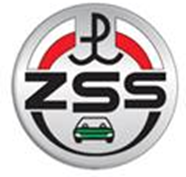 KLAUZULA INFORMACYJNANAUKA UCZNIA W SZKOLEZgodnie z art. 13 Rozporządzenia Parlamentu Europejskiego i Rady (UE) 2016/679 z dnia 27 kwietnia 2016 r. w sprawie ochrony osób fizycznych w związku z przetwarzaniem danych osobowych i w sprawie swobodnego przepływu takich danych oraz uchylenia dyrektywy 95/46/WE (4.5.2016 L 119/38 Dziennik Urzędowy Unii Europejskiej PL) zwanego dalej rozporządzeniem 2016/679 RODO informuję, że: Administrator Administratorem przetwarzanych danych osobowych jest: Zespół Szkół Samochodowych im. Gen. S. Roweckiego „Grota” 
w Gliwicach, reprezentowany przez Dyrektora jednostki mający swoja siedzibę przy ul. Kilińskiego 24a 44-122 Gliwice.Inspektor ochrony danych Administratora Z Inspektorem ochrony danych osobowych można się skontaktować pod adresem e-mail: iod@zssam-gliwice.pl.Cel i podstawa przetwarzaniaBędziemy przetwarzać Państwa dane osobowe w celu realizacji obowiązku prawnego ciążącego na administratorze (art. 6 ust. 1 lit. c RODO), wykonywania przez administratora zadań realizowanych w interesie publicznym lub sprawowania władzy publicznej powierzonej administratorowi (art. 6 ust. 1 lit. e RODO) oraz ze względów związanych z ważnym interesem publicznym, na podstawie (art. 9 ust. 2 lit g) tj. realizacja statutowych zadań dydaktycznych, opiekuńczych i wychowawczych w szkole oraz prowadzenia dokumentacji przebiegu nauczania;Podanie danych jest obowiązkiem ustawowym i są Państwo zobowiązani do ich podania, niepodanie danych będzie uniemożliwiało spełnienie obowiązku zgodnie z ustawa z dnia z dnia 14 grudnia 2016 r. Prawo oświatowe oraz ustawy z dnia 7 września 1991 r. o systemie oświaty.Odbiorcy danychOdbiorcami, do których mogą być przekazane Państwa dane osobowych będą strony i uczestnicy postępowań lub organy właściwe do załatwienia sprawy na mocy przepisów prawa, którym Administrator Państwa sprawę przekazał.Odrębną kategorię odbiorców, którym mogą być ujawnione Państwa dane są podmioty uprawnione do obsługi doręczeń oraz podmioty, z którymi Zespół zawarła umowę na świadczenie usług serwisowych dla użytkowanych systemów informatycznych.Odbiorcami danych będą również podmioty, w których uczeń będzie realizował praktyczną naukę zawodu zgodnie z przepisami rozporządzenia Ministra Edukacji Narodowej z dnia 22 lutego 2019 r. w sprawie praktycznej nauki zawodu, uczniowie i słuchacze (dalej: uczniowie) publicznych szkół ponadgimnazjalnych prowadzących kształcenie zawodowe uczestniczą w zajęciach praktycznych bądź praktykach zawodowych.Okres przechowywania danych osobowychBędziemy przechowywać Państwa dane osobowe do chwili załatwienia sprawy, w której zostały one zebrane a następnie – w przypadkach, w których wymagają tego przepisy ustawy z dnia 14 lipca 1983 r. o narodowym zasobie archiwalnym i archiwach 
(Dz.U. z 2018 r. poz. 217 ze zm.) – przez czas określony w tych przepisach.Prawa osób, których dane dotyczą.Informujemy, że przysługuje Pani/Panu prawo do: żądania od Administratora dostępu do swoich danych osobowych i otrzymania ich kopii,żądania od Administratora sprostowania swoich danych osobowych,żądania od Administratora usunięcia lub ograniczenia przetwarzania,żądania od Administratora przenoszenia danych osobowych,żądania od Administratora ograniczenia przetwarzania danych,wniesienia sprzeciwu wobec przetwarzania,wniesienia skargi do organu nadzorczego – Prezesa Urzędu Ochrony Danych Osobowych. Informacje dodatkoweDane osobowe nie będą przekazywane do państwa trzeciego,Podanie danych osobowych jest obowiązkiem ustawowym i są Państwo zobowiązani do ich podania, konsekwencją niepodania danych jest nieprzyjęcie do szkoły.Podane dane osobowe nie będą poddawane zautomatyzowanemu podejmowania decyzji, w tym profilowaniu.Szczegółowe informacje dotyczące możliwości korzystania z praw przysługującej osobie, której dane dotyczą znajdują się na stronie internetowej oraz w sekretariacie uczniowskim.WspóładministrowaniePrezydent Miasta Gliwice i miejskie jednostki organizacyjne (wymienione w Regulaminie Organizacyjnym Urzędu Miejskiego w Gliwicach w tabeli nr 1 "Wykaz miejskich jednostek organizacyjnych") są współadministratorami danych osobowych zgodnie z ustaleniami przyjętymi zarządzeniem organizacyjnym nr 84/19 Prezydenta Miasta Gliwice z dnia 12.08.2019 r.